1.产品介绍RS-UV -*-2是我司研发的一款紫外线变送器。本产品基于光敏元件将紫外线转换为可测量的电信号原理，实现紫外线的在线监测。电路采用美国进口工业级微处理器芯片、进口高精度紫外线传感器，确保产品优异的可靠性、高精度。产品外壳为壁挂高防护等级外壳，防护等级 IP65，防雨雪。本产品可以广泛应用在环境监测、气象监测、农业、林业等环境中。测量大气中以及人造光源等环境下的紫外线。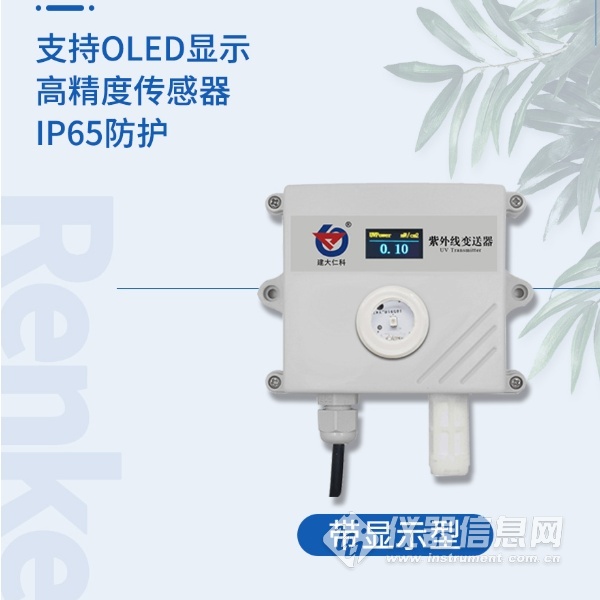 1.1功能特点▇采用对240-370 nm高敏感的紫外线测量器件，精准测量紫外线强度。▇透视窗采用高品质透光材料，紫外线透过率超过98%，避免了因传统PMMA、PC材料对紫外线的吸收导致紫外线测量值偏低的问题。▇4-20mA/0-10V/0-5V 多种模拟量输出信号可选。▇壁挂防水壳，防护等级高，可长期用于室外雨雪环境。▇10-30V 直流宽电压供电。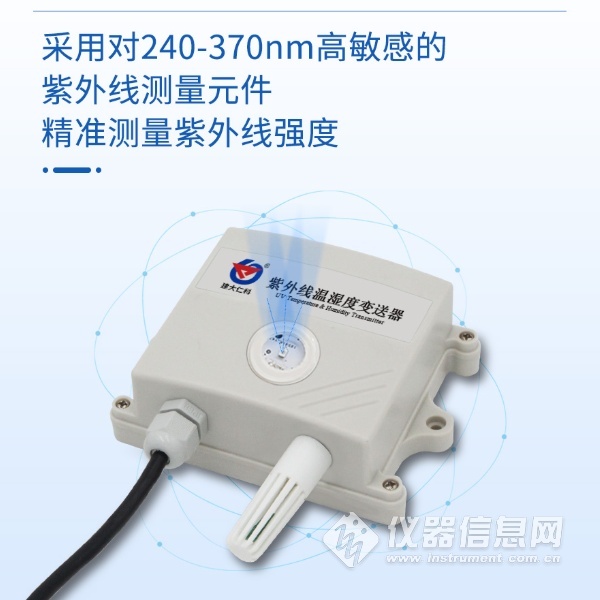 1.2技术指标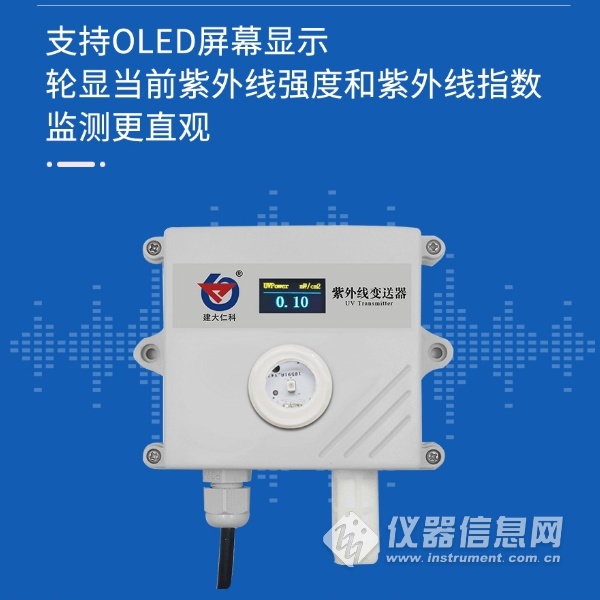 1.3产品选型​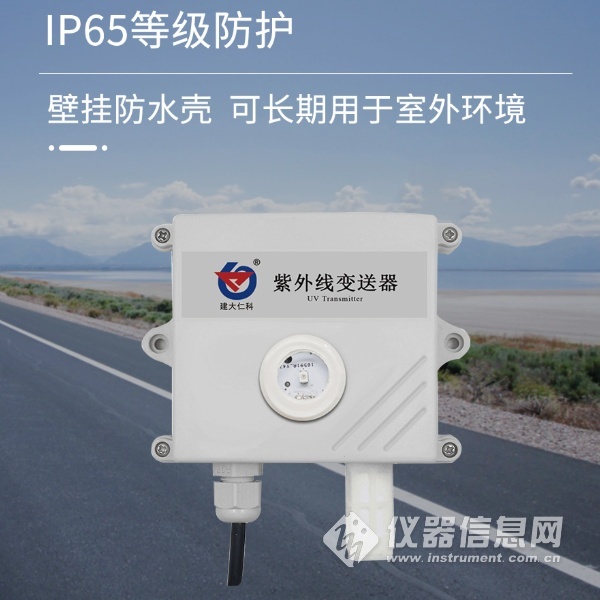 2.设备安装2.1安装前检查■变送器设备1台■自攻螺丝（2个）、膨胀塞（2个）■保修卡、合格证等直流供电（默认）10-30VDC（0~10V 型产品只能 DC 24V 供电）10-30VDC（0~10V 型产品只能 DC 24V 供电）最大功耗1.2W1.2W精度紫外线强度±10% FS紫外线强度量程0-15   mW/ cm20-15   mW/ cm2测量波长范围波长240-370 nm波长240-370 nm工作环境-40℃~ +60℃，0%RH~ 80%RH-40℃~ +60℃，0%RH~ 80%RH响应时间紫外线强度0.2s输出信号电流输出4mA~20mA输出信号电压输出0~5V/0~10V负载能力电流输出带负载能力≥600Ω负载能力电压输出输出电阻≤250ΩRS-公司代号UV-紫外线变送器I20-4~20mA   电流输出4~20mA   电流输出V05-0~5V   电压输出0~5V   电压输出V10-0~10V   电压输出0~10V   电压输出2壁挂王字壳壁挂王字壳OLED王字壳OLED显示屏王字壳OLED显示屏